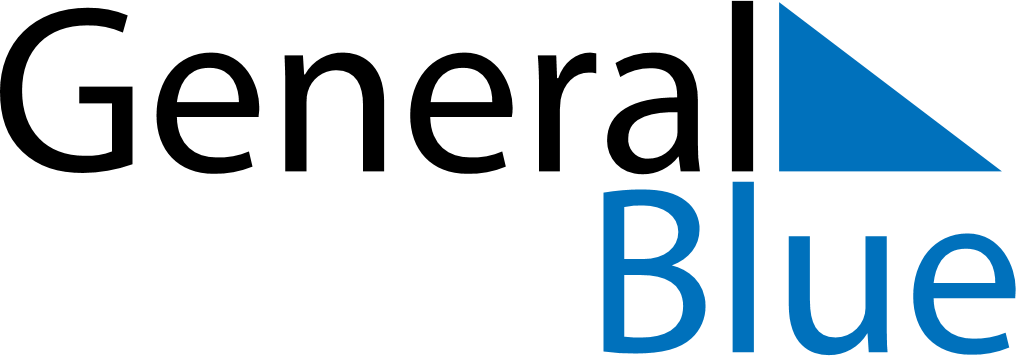 November 2024November 2024November 2024November 2024November 2024November 2024Vansbro, Dalarna, SwedenVansbro, Dalarna, SwedenVansbro, Dalarna, SwedenVansbro, Dalarna, SwedenVansbro, Dalarna, SwedenVansbro, Dalarna, SwedenSunday Monday Tuesday Wednesday Thursday Friday Saturday 1 2 Sunrise: 7:27 AM Sunset: 4:05 PM Daylight: 8 hours and 37 minutes. Sunrise: 7:30 AM Sunset: 4:02 PM Daylight: 8 hours and 32 minutes. 3 4 5 6 7 8 9 Sunrise: 7:33 AM Sunset: 4:00 PM Daylight: 8 hours and 27 minutes. Sunrise: 7:35 AM Sunset: 3:57 PM Daylight: 8 hours and 21 minutes. Sunrise: 7:38 AM Sunset: 3:54 PM Daylight: 8 hours and 16 minutes. Sunrise: 7:40 AM Sunset: 3:52 PM Daylight: 8 hours and 11 minutes. Sunrise: 7:43 AM Sunset: 3:49 PM Daylight: 8 hours and 6 minutes. Sunrise: 7:46 AM Sunset: 3:47 PM Daylight: 8 hours and 1 minute. Sunrise: 7:48 AM Sunset: 3:44 PM Daylight: 7 hours and 56 minutes. 10 11 12 13 14 15 16 Sunrise: 7:51 AM Sunset: 3:42 PM Daylight: 7 hours and 50 minutes. Sunrise: 7:54 AM Sunset: 3:40 PM Daylight: 7 hours and 45 minutes. Sunrise: 7:56 AM Sunset: 3:37 PM Daylight: 7 hours and 40 minutes. Sunrise: 7:59 AM Sunset: 3:35 PM Daylight: 7 hours and 36 minutes. Sunrise: 8:01 AM Sunset: 3:33 PM Daylight: 7 hours and 31 minutes. Sunrise: 8:04 AM Sunset: 3:30 PM Daylight: 7 hours and 26 minutes. Sunrise: 8:07 AM Sunset: 3:28 PM Daylight: 7 hours and 21 minutes. 17 18 19 20 21 22 23 Sunrise: 8:09 AM Sunset: 3:26 PM Daylight: 7 hours and 16 minutes. Sunrise: 8:12 AM Sunset: 3:24 PM Daylight: 7 hours and 12 minutes. Sunrise: 8:14 AM Sunset: 3:22 PM Daylight: 7 hours and 7 minutes. Sunrise: 8:17 AM Sunset: 3:20 PM Daylight: 7 hours and 3 minutes. Sunrise: 8:19 AM Sunset: 3:18 PM Daylight: 6 hours and 58 minutes. Sunrise: 8:22 AM Sunset: 3:16 PM Daylight: 6 hours and 54 minutes. Sunrise: 8:24 AM Sunset: 3:14 PM Daylight: 6 hours and 49 minutes. 24 25 26 27 28 29 30 Sunrise: 8:26 AM Sunset: 3:12 PM Daylight: 6 hours and 45 minutes. Sunrise: 8:29 AM Sunset: 3:10 PM Daylight: 6 hours and 41 minutes. Sunrise: 8:31 AM Sunset: 3:09 PM Daylight: 6 hours and 37 minutes. Sunrise: 8:33 AM Sunset: 3:07 PM Daylight: 6 hours and 33 minutes. Sunrise: 8:36 AM Sunset: 3:06 PM Daylight: 6 hours and 29 minutes. Sunrise: 8:38 AM Sunset: 3:04 PM Daylight: 6 hours and 26 minutes. Sunrise: 8:40 AM Sunset: 3:03 PM Daylight: 6 hours and 22 minutes. 